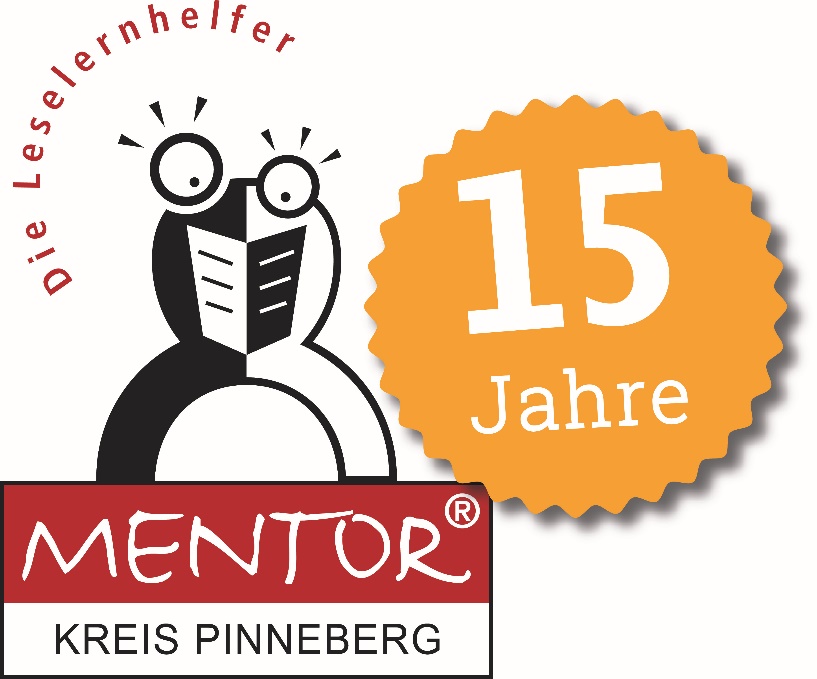 Mitgliederversammlung 13.03.2024#beteiligte Schulen# Entwicklung der Zahlen# Schülerinnen und Schüler#Veranstaltungen#AusblickKenntnisstand 12/2023MENTOR ist zur Zeit also an 28 Schulen aktiv tätig. In Sparrieshoop findet momentan keine Leselernhilfe statt, wenn sich MentorInnen finden lassen, kann aber jederzeit wieder gestartet werden.Es lesen 195 MentorInnen mit 210 SchülerInnen (Stand 12/2023). Die höhere Zahl der SchülerInnen kommt dadurch zu Stande, dass manche MentorInnen mit zwei oder in einem Fall sogar mit vier Kindern lesen, natürlich wie bei uns üblich im 1:1-Prinzip.Die Zahl der aktiven Mentorinnen und Mentoren ist auch 2023 wieder gestiegen. Die Mentorinnen haben dabei bezüglich ihrer Anzahl einen großen Vorsprung vor den Mentoren.Die Differenz von 16 zur oben stehenden Zahl ergibt sich aus der stets neu hinzukommenden Anzahl an MentorInnen, die nicht immer gleich ein Lesekind übernehmen können bzw. die Schule erst ein passendes Kind suchen muss.Im letzten Jahr lasen mehr Jungen als Mädchen mit MentorInnen. Die Jungen bilden dabei einen prozentualen Anteil von 52%, die Mädchen machen 44% aus. Bei 7 Kindern ist das Geschlecht nicht bekannt.Mindestens die Hälfte (50%) der Lesekinder stammen aus einem Haushalt in dem nur deutsch gesprochen wird.VeranstaltungenErstschulungen: 2023: 	6	2024: bereits 1Bei den 7 Veranstaltungen wurden 82 neue Mentoren geschultKoordinatoren-Treffen: 07.03.2023Seminar mit Morena Bartel „Lust am Vorlesen“ am 03.04. und 25.09.2023Seminar zum Thema „Führung von Kennenlerngesprächen mit Jeannine Hohmann am 12.05.2023Info-Stand beim Landfrauentag in Neumünster am 14.06.2023Online-Vortrag von Dr. Eva Maus zum Thema Boys and Books am 15.06.2023Sommerfest am 22.06.2023 Fahrt mit der Torfbahn durchs Himmelmoor mit Vortrag und anschließendem Kaffeetrinken im Palmencafe in HaslohSpieleschulungen: 1Präsenz auf der Ehrenamtsmesse in Uetersen am 26.08.2023 (hier konnten 5 neue Mentoren gewonnen werden)Bücherweihnacht am 06.12.2023 im Jagdhaus Waldfrieden in BilsenDie Kommunikation mit den Mentoren läuft weiterhin über den wöchentlichen Versand der Kinderzeitung, die der Verein den Mentoren kostenlos zur Verfügung stellt und alle Informationen werden ebenfalls auf der Homepage des Vereins veröffentlicht.AusblickMentor – Die Leselernhelfer im Kreis Pinneberg feiert 2024 sein 15-jähriges Bestehen.2 weitere Erstschulungen sind für April und Juni bereits geplantArbeitstreffen der Koordinatoren am 21.03.Im Oktober können wir wieder ein Seminar mit der Sprech- und Stimmtrainerin Morena Bartel anbieten.Weitere Termine sind zur Zeit noch in der AbstimmungAuch 2024 wird die Anzahl der tätigen MentorInnen vermutlich weiter wachsen, Ende Februar sind es bereits über 220.tätige Mentoren und LesekinderSchuletätige MentorenLesekinder ges.GS im Quellental Pinneberg66GS Schulzentrum Nord Pinneberg33Hans-Clausen-Schule Pinneberg55Helene Lange-Schule Pinneberg57Fritz-Reuter-Schule Tornesch1213Johannes-Schwennesen-Schule Tornesch99GS Birkenallee Uetersen99Rosenstadtschule Uetersen67FES Uetersen66GS Hemdingen99GS Heidgraben66Friedrich-Ebert-GS Elmshorn2029GS Hafenstraße Elmshorn22GS Hainholz Elmshorn1316Timm-Kröger-Schule Elmshorn1012GS Ellerau99GS Hetlingen33GS Haseldorf22GS Holm22GS Brande-Hörnerkirchen99GS Ellerhoop11James-Krüss-GS Barmstedt89GS Bokholt-Hanredder66GS Seester14Grundschule Kl. Offenseth-Sparrieshoop00GS Altstadt Wedel55Albert-Schweitzer-Schule Wedel1414GS Mühlenberg Quickborn99Anne-Frank-Schule Elmshorn5528 aktiv195210